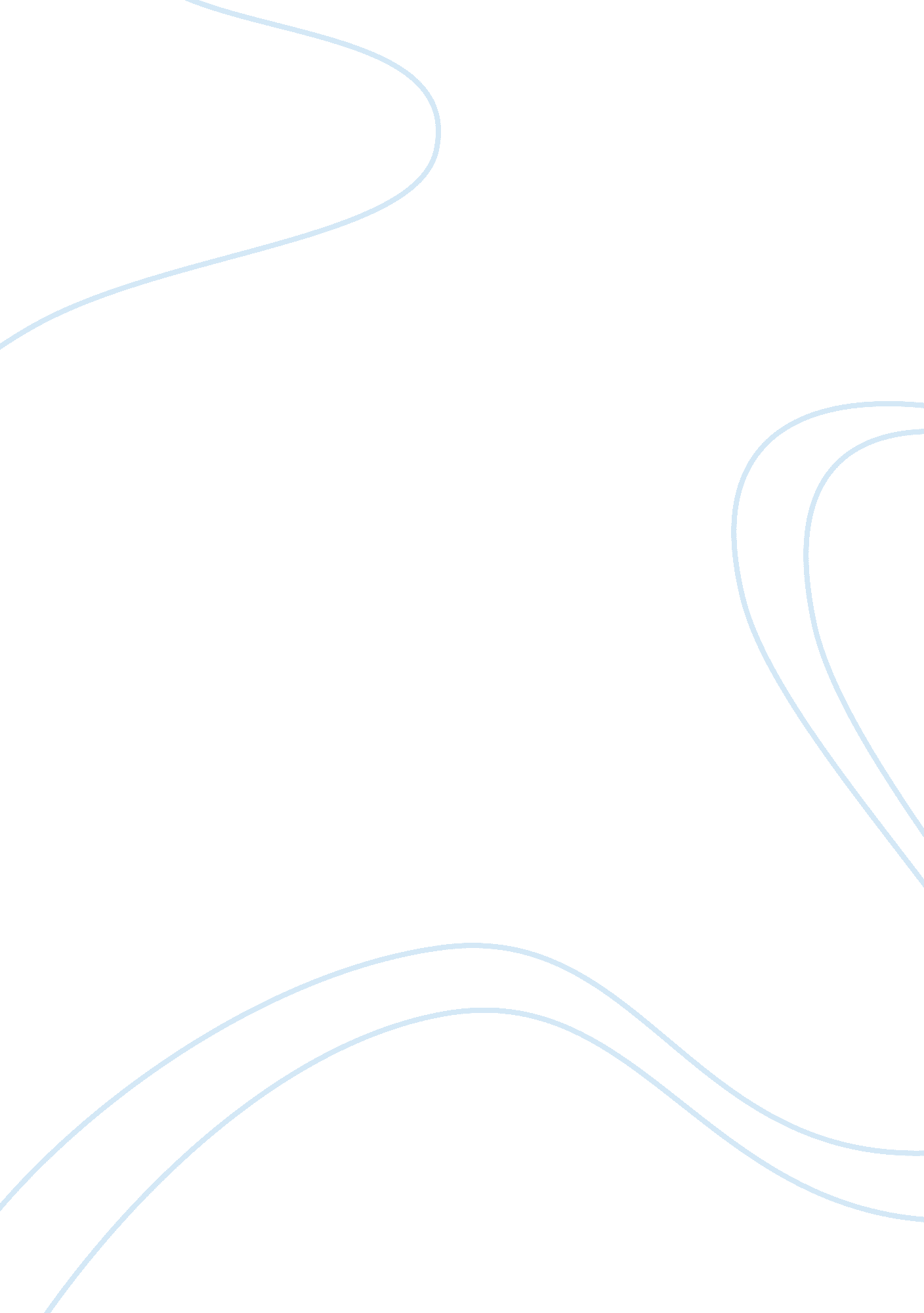 Internet shopping essay sample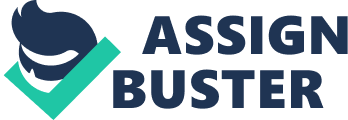 Online shopping is the new trend for purchasing goods. The company and customers have benefited a great deal through the new technological system. There are many benefits for the customers that shop online. It is very easy for people who live far away from the store and do not want to waste their money on taxis. Some people have small children and find it a hassle to take them along as kids can be unpleasant while shopping. Many people are very busy and don’t have enough time to go all the way to Tesco and spend about an hour or more shopping. So they take the easy way and shop online. When you do go to Tesco there is a problem of parking as most of the spaces get taken and the ones that are left are right behind. Also inside the store where it is packed with people you don’t have to queue up and wait for ages. It saves petrol for those who shop online. It is very quick and easy. Sometimes you may even get discount and offers. You can use the Tesco club card vouchers and get club card points. Those who are disabled can also shop online. When you have ordered you can see all the products you have bought and can add or delete them. They deliver the shopping for free when you spend over fifty pounds. These are all the benefits for the customers that shop online. As well as benefits there are some problems. Once you have ordered your things and they are delivered, you find out that some things are missing. Sometimes if you order clothes they may send you the wrong size. Also if you click a wrong icon on the website all of your order will get deleted and you will have to start all over again. Furthermore online they don’t tell you the size or the length of the products; which cause a lot of difficulty. With USB’s it won’t say how many megabytes it is. How to shop online? Firstly you go on the Tesco website which is www. tesco. com/superstore. On the homepage you register to make a new account if you haven’t already. Once you have signed in you will see a webpage full of different things. All the main ways of shopping will be on the toolbar for you to click. You have to click on “ my favourites” to start shopping. That will show what you have bought before online and in-store if you have registered your club card. Or you can click “ Express Shopper” and type in your shopping list and choose from the products that come up. By clicking on “ Offers and Ideas” you can see the special offers. Along with that if you cannot find anything you can type the product name in “ search” and find it. Once you are happy with your order click order and you are done. Internet shopping has helped Tesco. As more and more people shop online Tesco’s profit and sales increase. The delivery charge also helps them. Many people benefit from shopping online. There are those who live far away from Tesco, people who are ill, disabled, lazy, people who are busy and people without cars. Shopping online helps them. 